คำสั่งโรงเรียนบ้านตาขุนวิทยาที่ 88/2563เรื่อง  แต่งตั้งเวรรักษาการณ์ประจำสถานที่ราชการ...................................................เพื่อให้การปฏิบัติหน้าที่ราชการเวรรักษาการณ์ประจำสถานที่ราชการเป็นไปด้วยความเรียบร้อยและเกิดความปลอดภัยเกี่ยวกับทรัพย์สินทางราชการ อาศัยอำนาจตามคำสั่งที่  02/2536  เรื่องกวดขันดูแลทรัพย์สินของทางราชการ    ลงวันที่ 14  สิงหาคม พุทธศักราช   2536  และคำสั่งสำนักงานสามัญศึกษา จังหวัดสุราษฎร์ธานี ที่ ศธ 0873/463 เรื่องกวดขันดูแลทรัพย์สินของทางราชการลงวันที่ 19 ตุลาคม พุทธศักราช 2536 จึงแต่งตั้งให้ข้าราชการครู พนักงานราชการ และครูอัตราจ้าง ปฏิบัติหน้าที่รักษาการณ์สถานที่ราชการ ในช่วงเวลา 06.00-18.00 น. ดังนี้        ครูเวร          ผู้ตรวจเวร                  ขอให้ข้าราชการครู พนักงานราชการและครูอัตราจ้าง ปฏิบัติหน้าที่ที่ได้รับมอบหมายอย่างเต็มความสามารถ      เต็ม  เวลา ด้วยความวิริยะ อุตสาหะและเสียสละ เพื่อประโยชน์สูงสุดแก่โรงเรียนและทางราชการสืบไป                  ทั้งนี้ ตั้งแต่ วันที่ 1 มิถุนายน พ.ศ.2563 ถึง 31 กรกฎาคม 2563                                       สั่ง ณ วันที่ 1 มิถุนายน พ.ศ.2563 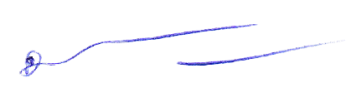                                                            (นายบุญเลิศ  ทองชล)ผู้อำนวยการโรงเรียนบ้านตาขุนวิทยาคำสั่งโรงเรียนบ้านตาขุนวิทยาที่ 87/2563เรื่อง  แต่งตั้งเวรรักษาการณ์ประจำสถานที่ราชการ...................................................เพื่อให้การปฏิบัติหน้าที่ราชการเวรรักษาการณ์ประจำสถานที่ราชการเป็นไปด้วยความเรียบร้อยและเกิดความปลอดภัยเกี่ยวกับทรัพย์สินทางราชการ อาศัยอำนาจตามคำสั่งที่  02/2536  เรื่องกวดขันดูแลทรัพย์สินของทางราชการ  ลงวันที่ 14  สิงหาคม พุทธศักราช   2536  และคำสั่งสำนักงานสามัญศึกษา จังหวัดสุราษฎร์ธานี ที่ ศธ 0873/463 เรื่องกวดขันดูแลทรัพย์สินของทางราชการลงวันที่ 19 ตุลาคม พุทธศักราช 2536 จึงแต่งตั้งให้ข้าราชการครู พนักงานราชการ และครูอัตราจ้าง ปฏิบัติหน้าที่รักษาการณ์สถานที่ราชการ ในช่วงเวลา 18.00-06.00 น. ดังนี้ครูเวรนักการ-ภารโรงผู้ตรวจเวร                  ขอให้ข้าราชการครู พนักงานราชการและครูอัตราจ้าง ปฏิบัติหน้าที่ที่ได้รับมอบหมายอย่างเต็มความสามารถ เต็มเวลา ด้วยความวิริยะ อุตสาหะและเสียสละ เพื่อประโยชน์สูงสุดแก่โรงเรียนและทางราชการสืบไป                  ทั้งนี้ ตั้งแต่ วันที่ 1 มิถุนายน พ.ศ.2563 ถึง 31 กรกฎาคม 2563                                       สั่ง ณ วันที่ 1 มิถุนายน พ.ศ.2563                                                                                                (นายบุญเลิศ  ทองชล)	ผู้อำนวยการโรงเรียนบ้านตาขุนวิทยาที่ชื่อ สกุลมิถุนายนกรกฎาคม1.นางสุภาภรณ์   ศรีสวัสดิ์นางนริศา   บุระชัด-52.นางอรณ์สิริ แก้วปลอดนางสาวคณาทิพ  เบ่าล่าย-63.นางสาวกิ่งดาว   ช่วยชนะนางสาวพิไลวรรณ  ธารายศ-114.นางจุฬาลักษณ์  หนูหวานนางสาวนภิสา  เส็นติระว่าที่ ร้อยตรีหญิงจิราภรณ์  สีดำ-125.นางปฐมา   ชูศักดิ์นางสาวขวัญชนก  สังข์เทพ-186.นางสาวอรวลี  เทพนุรักษ์นางสาวมณีรัตน์  ศิริมาศ-197.นางสาวกฤติมา  แสงทองล้วนนางสาววิภาวรรณ ขันพระแสง-258.นางศิรินทิพย์  เพชรหนองชุมนางสาวศรีสุดา  แก้วสุข-269.นางสาวรัฐนูญ์  จันทบูรณ์นางสาวบุญฑริกา  เจียมทิพย์-2810.นางสุภาพร  พัฒนรักษานางธิดารัตน์  แซ่เลี้ยว--11.นางสาวธีรนันท์ ปานเพชรนางพรพณา ฤทธิ์ชู6-ที่ชื่อ สกุลมิถุนายนกรกฎาคม12.นางสาวอมรรัตน์  วิจารณ์นางสาวนวนาท  กลิ่นเมฆ7-13.นางสาวปริฉัตร์   จันทร์หอมนางสาวณิชาภัทร หนูพรหม13-14.นางสาวนันทญา  บรรณราชนางสาวสุภัคศร  ปากลาว14-15.นางสาวนุชนาฏ  พรหมทองนางสาวศันสนีย์  สว่างจันทร์20-16.นางสาวอาทิตยา  เกตุแก้วนางสาวช่อทิพย์  ทองมีสุข21-17.นางสาวสิตานัน  นาคะสรรค์นางสาวสมฤดี  กลับรินทร์27-18.นางสาวคณิตา บ่วงราชบพิตรนางสาวสาวิตรี  รักษาพราหมณ์28-19.นางศศิพิมพ์  กองสุข            นางสาวขวัญธิดา อภิโมทย์-4ที่ชื่อ – สกุลมิถุนายน กรกฎาคม1.นางจงกล  รจนา13,2812,282.นางกมลรัตน์  คะตะโต144,183.นางกัญจนา  สมชาติ205,194.นางเรณู  ผดุงฤกษ์6,216,255.นางสุดา  เอ้งฉ้วน7,2711,26ที่ชื่อ-สกุลกรกฎาคม1.นายนพดล ทองนา4,15,262.นายสมศักดิ์ บัวหนุน5,16,273.นายธีระพล เกิดเนตร6,17,284.นายพีรพงศ์  ฤทธิเพชร์7,18,295.นายวีรยุทธ อนุกูล8,19,306.นายธีรเทพ มุกดา9,20,317.นายโยธิน   นวลมุสิก10,218.นายปุณณมา  ทองดีเพ็ง11,229.นายนพดล  ศรีสุข1,12,2310.นายนราธิป  นาเจริญ2,13,2411.นายเกรียงศักดิ์  นิลนิยม3,14,25ที่ชื่อ-สกุลกรกฎาคม1.นายสมคิด  จันทร์ปากสวน2,4,6,8,10,12,14,16,18,20,22,24,26,28,302.นายสังใหม่ อินทร์วารี1,3,5,7,9,11,13,15,17,19,21,23,25,27,29,31ที่ชื่อ-สกุลกรกฎาคม1.นายสัญญา เจริญ3,6,9,12,15,18,21,24,27,302.นายสุนทร เพชรชู1,4,7,10,13,16,19,22,25,28,313.นายประเสริฐ  จันทร์ทัน2,5,8,11,14,17,20,23,26,29